Questões para Vestibular da UNIFESO – Aula 18 – Data: 20/6/20171ª Questão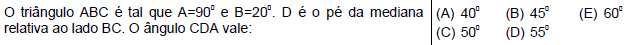 2ª Questão. 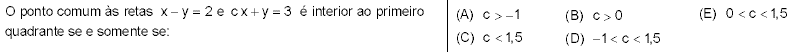 3ª Questão.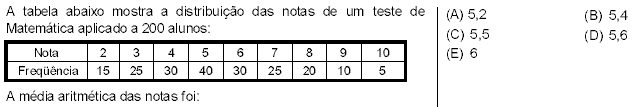 4ª Questão.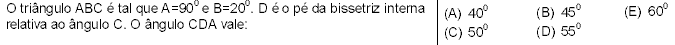 5ª Questão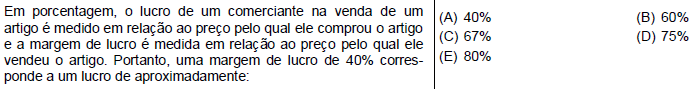 6ª Questão.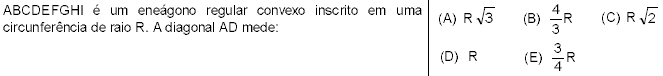 7ª Questão.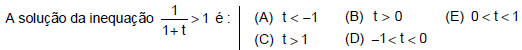 8ª Questão.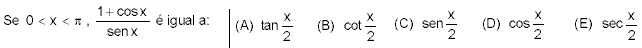 9ª Questão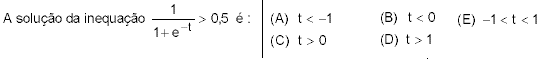 10ª Questão.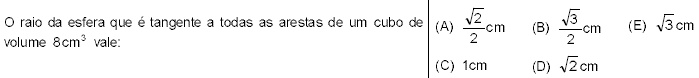 11ª Questão.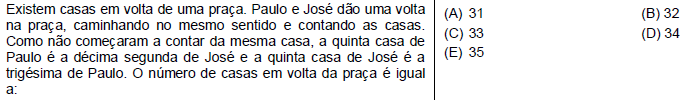 12ª Questão.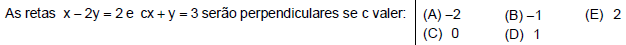 13ª Questão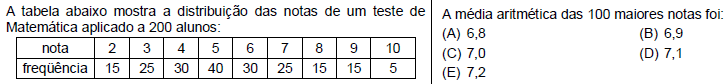 14ª Questão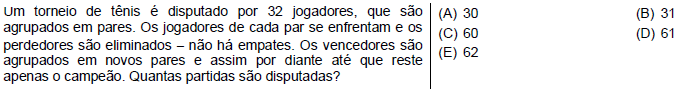 15ª Questão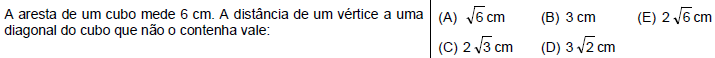 Respostas: 1) A; 2) D; 3; B; 4) D; 5) C; 6) A; 7) D; 8) B; 9) C; 10) D; 11) B; 12) E; 13) D; 14) B; 15) E.